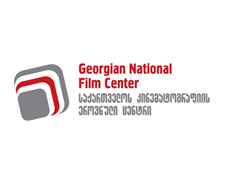 გ ა ნ ა ც ხ ა დ იგანმცხადებლის ვინაობა (საკონტაქტო ნომერი, ელ-ფოსტა, მისამართი, პირადი ნომერი) ღონისძიების დასახელებაღონისძიების ადგილი (ქვეყანა, ქალაქი)ღონისძიებაზე დასწრების პერიოდი ღონისძიებაზე წარსადგენი ფილმის ან პროექტის დასახელება (ასეთის არსებობის შემთხვევაში)ღონისძიებაზე დასწრების მიზანი       • ინფორმაცია ღონისძიების შესახებ, (ღონისძიების რეიტინგი, მნიშვნელობა);      • დაასაბუთეთ თქვენი მონაწილეობის აუცილებლობა აღნიშნულ ღონისძიებაზე;      • ინფორმაცია თქვენი პროფესიული გამოცდილების/კვალიფიკაცის შესახებ,                                                 (ასეთის არსებობის შემთხვევაში)კინოცენტრიდან მოთხოვნილი  თანხაგანცხადების შემოტანის თარიღი!!! ეროვნულ კინოცენტრში განაცხადის შემოტანამდე, გთხოვთ, გაეცნოთ სამგზავრო თანხის მიღების წესებსა და პირობებს:ა) განაცხადის წარდგენა:კინოცენტრის მიერ შემუშავებული ფორმით კინოცენტრის დირექტორის სახელზე შედგენილი განცხადება, რომელშიც მიეთითება მგზავრობის ზუსტი თარიღი და მიმართულება (აპლიკანტმა განაცხადის ფორმა უნდა შეავსოს ღონისძიების დაწყებიდან მინიმუმ 15 დღით ადრე);  ოფიციალური მოწვევა ღონისძიების ორგანიზატორისგან;განმცხადებლის პირადობის მოწმობის ასლი;სამგზავრო ბილეთის ინვოისი. *ხელმოწერილი განაცხადის ფორმა რეგისტრაციისათვის გადმოგზავნილი უნდა იქნას შემდეგ ელექტრონულ მისამართზე: t.akhalaia@gnfc.ge (თამთა ახალაია).ბ) სამგზავრო თანხის მიღების შემდეგ, აუცილებელია გაითვალისწინოთ შემდეგი წესები და პირობები:  ავიაბილეთის შეძენა უნდა მოხდეს ეროვნულ კინოცენტრთან დადებული ხელშეკრულების ხელმოწერის შემდეგ; ავიაბილეთის შეძენა უნდა მოხდეს თქვენი პირადი საბანკო ანგარიშიდან, (ბილეთის ავიასააგენტოში შეძებენის შემთხვევაში, ხელზე გადახდით); მგზავრობის დროს უნდა შეინახოთ ყველა ჩასხდომის ბარათი, რომელზეც დაფიქსირებული იქნება მგზავრობის მარშურტი და თარიღი;ნებისმიერი სახის ცვლილება, გამგზავრებამდე, წერილობით უნდა აცნობოთ ეროვნული კინოცენტრის ადმინისტრაციას.
გ) ღონისძიებიდან დაბრუნების შემდეგ, ვალდებული ხართ კინოცენტრში წარმოადგინოთ შემდეგი სახის დოკუმენტაცია:საბანკო გადარიცხვის ქვითარი, განხორციელენბული თქვენი პირადი საბანკო ანგარიშიდან. ხელზე გადახდის შემთხვევაში - გადახდის ქვითარი;ავიაბილეთის თავდაპირველი ფასის ცვლილების შემთხვევაში,  ავიაბილეთის  განახლებული ინვოისი, (ხელმოწერილი!) სადაც მითითებული იქნება ავიაბილეთის საფასური. ონლაინ გადახდის შემთხვევაში - ელექტრონული ინვოისი, ბილეთის საფასურის მითითებით;ეროვნული კინოცენტრის მიერ დაფინანსებული ყველა ჩასხდომის ბარათი, რომელზეც დაფიქსირებული იქნება მგზავრობის მარშურტი და მგზავრობის თარიღი.ჩამოთვლილი საბუთების არქონის შემთხვევაში, შეუძლებელი იქნება  მიღება - ჩაბარების აქტის გაფორმება და ვალდებული იქნებით დაუბრუნოთ ეროვნულ კინოცენტრს მიღებული თანხა.თარიღი: ________                                                                      ხელმოწერა______________